GOVERNO DE SANTA CATARINA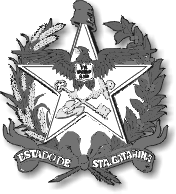 Secretaria de Estado da Saúde Sistema Único de SaúdeSuperintendência de Vigilância em Saúde Diretoria de Vigilância SanitáriaINSTRUÇÃO NORMATIVA Nº 001/DIVS/SES – de 15/10/2020A Diretora de Vigilância Sanitária da Secretaria de Estado da Saúde, no uso de suas atribuições legais, conforme Decreto Estadual n° 4.793, de 31/08/94;Considerando o disposto na Constituição Federal, nos seus artigos 196, 197 e 200;Considerando o disposto na lei orgânica da saúde, nº 8.080/90, no seu artigo 5°, I e II e art. 6°, I e V;Considerando o disposto na Lei nº 6320/83, que dispõe normas gerais de saúde, estabelece penalidades e dá outras providências e seus Decretos regulamentadores;Considerando o disposto no Decreto n° 31.455, de 20 de fevereiro de 1987, que regulamentou os artigos 30 e 31 da Lei n° 6.320, de 20 de dezembro de 1983;Considerando o disposto na Lei Estadual nº. 14.660, de 22 de janeiro de 2009, deu nova redação ao § 1º do art. 30 da Lei nº 6.320, de 1983, que dispõe sobre normas gerais de saúde;Considerando Portaria GM n.º 3.214, de 08 de junho de 1978;Considerando a NR 7 - que trata do PROGRAMA DE CONTROLE MÉDICO DE SAÚDE OCUPACIONAL (Texto dado pela Portaria SSST n.º 24, de 29 de dezembro de 1994);Considerando NR 9 - PROGRAMA DE PREVENÇÃO DE RISCOS AMBIENTAIS - estabelece a obrigatoriedade da elaboração e implementação, por parte de todos os empregadores e instituições que admitam trabalhadores como empregados, visando à preservação da saúde e da integridade dos trabalhadores, através da antecipação, reconhecimento, avaliação e consequente controle da ocorrência de riscos ambientais;Considerando Lei Federal nº 12.842, de 10 de julho de 2013, artigo 4º Inciso XIII - Atestação médica de condições de saúde, doenças e possíveis sequelas;Considerando que as ações de vigilância em saúde incluem ações de redução dos riscos para pacientes, trabalhadores e indivíduos do público;RESOLVE:Art. 1° Fica adotado no âmbito do Estado de Catarina em substituição a Carteira de Saúde o Atestado de Saúde Ocupacional – ASO como sendo regulamentado pela norma regulamentadora nº 07 (Programas de Controle Médico de Saúde Ocupacional – PCMSO) do Ministério do Trabalho e Emprego;Art.2° O Atestado de Saúde Ocupacional passa a ser parte integrante e indispensável no Programa de Controle Médico de Saúde Ocupacional – PCMSO, que tem como objetivo a promoção e preservação da saúde dos trabalhadores.Art.3° De acordo com o item 7.4.4 da norma regulamentadora nº 07, estabelece que para cada exame médico realizado, o médico deverá emitir o Atestado de Saúde Ocupacional – ASO, em 2 (duas) vias;Parágrafo Único - A primeira via do ASO ficará arquivada no local de trabalho do trabalhador e a segunda via do ASO, será obrigatoriamente entregue ao trabalhador, mediante recibo da primeira via;Art.4° O Atestado de Saúde Ocupacional deverá conter todas as informações constates do subitem 7.4.4.3 da norma regulamentadora nº 07, senão veja-se; a) nome completo do trabalhador, o número de registro de sua identidade e sua função;b) os riscos ocupacionais específicos existentes, ou a ausência deles, na atividade do empregado, conforme instruções técnicas expedidas pela Secretaria de Segurança e Saúde no Trabalho-SSST;c) indicação dos procedimentos médicos a que foi submetido o trabalhador, incluindo os exames complementares e a data em que foram realizados;d) o nome do médico coordenador, quando houver, com respectivo CRM;e) definição de apto ou inapto para a função específica que o trabalhador vai exercer, exerce ou exerceu;f) nome do médico encarregado do exame e endereço ou forma de contato;g) data e assinatura do médico encarregado do exame e carimbo contendo seu número de inscrição no Conselho Regional de Medicina.Art.5° Os dados obtidos nos exames médicos, incluindo avaliação clínica e exames complementares, as conclusões e as medidas aplicadas deverão ser registrados em prontuário clínico individual, que ficará sob a responsabilidade do médico-coordenador do PCMSO; Art.6° O Atestado de Saúde Ocupacional deverá ser realizado nas seguintes circunstâncias abaixo:a) Admissional;b) Periódico;c) Retorno ao trabalho;d) Mudança de função;e) Demissional.Art.7° O Atestado de Saúde Ocupacional – ASO é obrigatório a todos os empregadores e instituições que admitam trabalhadores como empregados, regidos pela Consolidação das Leis do Trabalho – CLT;Art.8º O descumprimento das determinações contidas nesta Resolução Normativa constitui infração de natureza sanitária, sujeitando o infrator às penalidades previstas na Lei Estadual 6.320, de 20 de dezembro de 1983, suas atualizações ou instrumento legal que venha a substituí-la, sem prejuízo das responsabilidades civil e penal cabíveis;Art.9° Esta Instrução Normativa revoga a Instrução Normativa n°.0006 DIVS/SES, de 07/11/2012 publicada no D.O.E. nº 19.459, de 19/11/2012;Art.10 Esta Instrução Normativa entra em vigor 30 (trinta) dias após sua publicação.Florianópolis, 15 de outubro de 2020 Lucélia Scaramussa Ribas Kryckyj Diretora de Vigilância Sanitária – DIVS/SUV/SESAv. Rio Branco, 152CEP 88015-200 Fone/Fax: 3251-7960 . e-mail: dvs@saude.sc.gov.br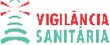 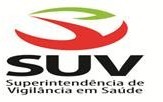 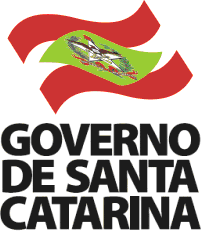 www.vigilanciasanitaria.sc.gov.br